La traverséeFiche élève  B1Biographie des artistesA. Grand Corps Malade.
Consulte le site suivant et remplis le texte : 
http://www.grandcorpsmalade-fan.net/bio.php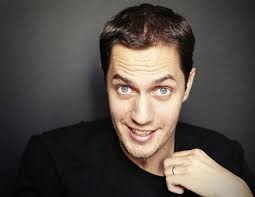 B. Francis CabrelConsulte le site suivant et remplis le texte :
http://www.concerts.fr/Biographie/francis-cabrel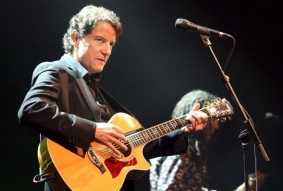 Avant d’écouter la chanson
I. Réponds aux questionsA. Dans un village, quels sont les lieux de rencontre, les lieux de vie ? …………………………………………………….…………………………………………………………………………………………………………………………………………………………………B. « Un troquet » est un mot familier qui désigne : 
a. un café		b. une école	c. une voitureC. Une personne est « un pilier de bar » si elle passe beaucoup de temps :
a. à l’école		b. au café, au bar	c. à faire du sportD. Si je n’ai d’yeux que pour une femme / un homme, cela veut dire que :
a. je m’inquiète pour elle/lui	b. je suis énervé/ énervée	c. je suis amoureux/amoureuseE. Si je suis muet, je ne peux pas :
a. marcher		b. parler	c. entendreII. Retrouve la bonne définition de ses expressions idiomatiques. Entoure la bonne réponse.Avoir les pieds cloués =    ne pas bouger / avoir mal aux piedsRester les bras ballants =   se muscler / ne rien faireAvoir la mort dans l’âme = être triste / être très méchantIII. Relie les mots français aux mots danoisLa chansonPremière écoutea. Quel est l’instrument principal de la chanson ? ……………………………………………………………………………………………………………………………………………………..
b. Combien de personnes chantent ? ……………………………………………………………………………………………………………………………………………………..Deuxième écouteÉcoute puis note qui chante quel paragraphe : chanteur 1 ou chanteur 2 ?Quel est le métier des deux hommes ? ……………………………………………………………………………………………………………………………………………
Les deux hommes sont amoureux de la même femme. Dans les paroles de la chanson, entoure les mots qui décrivent la femme.d. Vrai ou faux ? Justifie ta  réponse en citant le texteProduction finale  À deux, imaginez une conversation entre les deux hommes. Réutilisez les mots suivants : « troquet », « rester les bras ballants » et « minable ». Jouez ensuite votre dialogue devant la classe.ThèmesLa musique
Le slam
L’amour
Les villages françaisIdées d’exploitations pédagogiquesObjectifs communicatifsComprendre la biographie d’un artisteSavoir repérer des informations dans un texte écritCiter un texte pour se justifier Kommunikative færdighederIdées d’exploitations pédagogiquesObjectifs linguistiques Travailler le discours direct Sprog og sprogbrugIdées d’exploitations pédagogiquesObjectifs culturels Découvrir deux artistes français Kultur- og samfundsforholdStratégie métacognitive Acquérir du vocabulaire à l’aide d’un texte écrit (lu ou produit)SprogtilegnelseTemps à y consacrer100 à 150 minutesla pénombreat se ned påun minabletusmørketrétrécirskideriktoiseren lurvet personun salaudat skrumpeVRAIFAUXL’homme du petit café est agréable avec ses clients.
Justification : 
…………………………………………………………………………………………………………………………………………………………………………………………………………………………………………………………………………………………A 18h, le soleil ne brille pas sur le grand café. 
Justification : 
………………………………………………………………………………………………………………………………………………………………………………………………………………………………………………………………………………………Quand la belle s’en va au grand café, l’homme du petit café est très triste.Justification : ……………………………………………………………………………………………………………………………………………………………………………………………………………………………………………………………………………………L’homme du grand café méprise l’homme du petit café.
Justification : L’homme du petit café a beaucoup de respect pour l’homme du grand café. 
Justification : 
……………………………………………………………………………………………………………………………………………
……………………………………………………………………………………………………………………………………………La belle femme boit la même boisson dans les deux cafés.Justification : ……………………………………………………………………………………………………………………………………………
……………………………………………………………………………………………………………………………………………La belle femme ne s’installe jamais là où il y a du soleil.Justification : ……………………………………………………………………………………………………………………………………………
……………………………………………………………………………………………………………………………………………